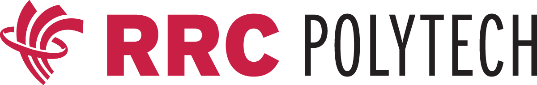 Checklist for Determining Program Admission RequirementsThis checklist was created to help the user determine the validity of an admission requirement.Criteria ChecklistCriteria ChecklistProposed Admission RequirementsProposed Admission RequirementsProposed Admission RequirementsProposed Admission RequirementsProposed Admission RequirementsProposed Admission RequirementsProposed Admission RequirementsProposed Admission RequirementsProposed Admission RequirementsProposed Admission RequirementsCriteria ChecklistCriteria ChecklistExample: Adjusted Grade Point AverageExample: Adjusted Grade Point AverageCriteria ChecklistCriteria ChecklistYesNoYesNoYesNoYesNoYesNoPredictive of Program SuccessEvidence-based data available to prove its predictive power of student successEvidence of Prior Knowledge and SkillsRequirement is relevant to the programEvidence of Prior Knowledge and SkillsRequirement verifies the knowledge and skills needed by the program (VALID)Evidence of Prior Knowledge and SkillsRequirement produces consistent results (RELIABLE)Evidence of Prior Knowledge and SkillsRequirement is related to Safety issue in the programEvidence of Prior Knowledge and SkillsRequirement verifies a prerequisite skillEvidence of Prior Knowledge and SkillsRequirement is critical to meeting Accreditation or RegulationTimingRequirement critical before entrance to the programResourcesAdmissions Office/ Program has the resources to act (evaluate/ review) on the RequirementResourcesAdmissions Office/ Program has the resources to track/monitor a series of Requirements